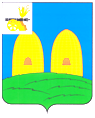 АДМИНИСТРАЦИЯ   ЕКИМОВИЧСКОГО СЕЛЬСКОГО ПОСЕЛЕНИЯ               РОСЛАВЛЬСКОГО   РАЙОНА  СМОЛЕНСКОЙ  ОБЛАСТИПОСТАНОВЛЕНИЕот  30.03.2020 г.                                                                                                       № 56В соответствии с Федеральными законами от 25 декабря 2008 года №273- ФЗ «О противодействии коррупции», от 21 ноября 2011 года №329 – ФЗ « О внесении изменений в отдельные законодательные акты Российской Федерации в связи с совершенствованием государственного управления в области противодействия коррупции», областным законом от 28 мая 2009 года №34-з «О противодействии коррупции в Смоленской области»,Администрация Екимовичского сельского поселения                                               Рославльского района Смоленской области                                                                      п о с т а н о в л я е т:Утвердить прилагаемый План по противодействию коррупции в Администрации Екимовичского сельского поселения Рославльского района Смоленской области на 2020 год.Настоящее постановление подлежит официальному опубликованию в газете «Рославльская правда» и размещению на официальном сайте Администрации Екимовичского сельского поселения Рославльского района Смоленской области в сети «Интернет».Настоящее постановление применяется к правоотношениям, возникшим с 01.01.2020 года.Признать утратившим силу постановление Администрации Екимовичского сельского поселения от 15.02.2019 № 12/1 «Об утверждении Плана по противодействию коррупции в Администрации Екимовичского сельского поселения Рославльского района Смоленской области на 2019 год».Контроль за исполнением настоящего постановления оставляю за собой.Глава муниципального образования Екимовичского сельского поселения Рославльского района Смоленской области                                               В.Ф.Тюрин                                                                                Приложение                                                                                к постановлению АдминистрацииЕкимовичского сельского поселения Рославльского района Смоленской области                                               от 30.03.2020 года  № 56 ПЛАНпо противодействию коррупции в Екимовичском сельском поселении Рославльского района  Смоленской области на 2020 годОб утверждении Плана по противодействию коррупции в Администрации  Екимовичского сельского поселения Рославльского района Смоленской области на 2020 год№п/пМероприятиеОтветственный исполнительСрок исполнения1234Меры по законодательному обеспечению противодействия коррупцииМеры по законодательному обеспечению противодействия коррупцииМеры по законодательному обеспечению противодействия коррупцииМеры по законодательному обеспечению противодействия коррупции1.Разработка и принятие муниципальных нормативных правовых актов по противодействию коррупцииГлава муниципального образования Екимовичского сельского поселения Рославльского района Смоленской области,Специалист Администрации Екимовичского сельского поселения Рославльского района Смоленской областиПо мере необходимости2.Проведение антикоррупционной экспертизы нормативных  правовых актов и их проектовГлава муниципального образования Екимовичского сельского поселения Рославльского района Смоленской областиВ течение года3.Участие в подготовке  нормативных правовых актов, направленных на противодействие коррупцииГлава муниципального образования Екимовичского сельского поселения Рославльского района Смоленской области,Специалист Администрации Екимовичского сельского поселения Рославльского района Смоленской областиПо мере необходимостиII. Меры по совершенствованию местного самоуправленияв целях предупреждения коррупцииII. Меры по совершенствованию местного самоуправленияв целях предупреждения коррупцииII. Меры по совершенствованию местного самоуправленияв целях предупреждения коррупцииII. Меры по совершенствованию местного самоуправленияв целях предупреждения коррупции1.Внесение изменений в административные регламенты предоставления муниципальных услугГлава муниципального образования Екимовичского сельского поселения Рославльского района Смоленской области,Специалист Администрации Екимовичского сельского поселения Рославльского района Смоленской областиПо мере необходимости2.Осуществление мероприятий по обеспечению перехода на межведомственное и межуровневое взаимодействие при предоставлении государственных и муниципальных услугГлава муниципального образования Екимовичского сельского поселения Рославльского района Смоленской областиВ течение года3.Внедрение и развитие системы электронного документооборота ДелоПроСпециалист Администрации Екимовичского сельского поселения Рославльского района Смоленской областиВ течение года4.Подготовка анализа обращений граждан на наличие в них предпосылок коррупционных проявлений в действиях должностных лиц органов местного самоуправленияСпециалист Администрации Екимовичского сельского поселения Рославльского района Смоленской областиЕжеквартальноIII. Организация  антикоррупционного образования и пропаганды, формирование нетерпимого отношения к коррупцииIII. Организация  антикоррупционного образования и пропаганды, формирование нетерпимого отношения к коррупцииIII. Организация  антикоррупционного образования и пропаганды, формирование нетерпимого отношения к коррупцииIII. Организация  антикоррупционного образования и пропаганды, формирование нетерпимого отношения к коррупции1.Размещение на официальном сайте  Администрации Екимовичского сельского поселения Рославльского района Смоленской области в информационно-телекоммуникационной сети «Интернет» информации о мерах, принимаемых Администрацией Екимовичского сельского поселения Рославльского района Смоленской области, по противодействию коррупцииСпециалист Администрации Екимовичского сельского поселения Рославльского района Смоленской областиII полугодие2020 года2.Обучение сотрудников Администрации Екимовичского сельского поселения Рославльского района Смоленской области по вопросам противодействия  коррупцииГлава муниципального образования Екимовичского сельского поселения Рославльского района Смоленской областиВ течение года3.Организация и проведение семинаров с депутатами Совета депутатов Екимовичского сельского поселения Рославльского района Смоленской области и сотрудниками Администрации Екимовичского сельского поселения Рославльского района Смоленской области по вопросам противодействия коррупцииГлава муниципального образования Екимовичского сельского поселения Рославльского района Смоленской области1 раз в год4.Обновление сведений реестра муниципального имущества муниципального образования «Рославльский  район» Смоленской области на основании данных, предоставляемых балансодержателями муниципального имуществаСпециалист Администрации Екимовичского сельского поселения Рославльского района Смоленской областиПо мере необходимостиIV. Первоочередные меры по реализации настоящего планаIV. Первоочередные меры по реализации настоящего планаIV. Первоочередные меры по реализации настоящего планаIV. Первоочередные меры по реализации настоящего плана1.Организация разработки плана по противодействию коррупции в Администрации Екимовичского сельского поселения Рославльского района Смоленской области на 2021 годГлава муниципального образования Екимовичского сельского поселения Рославльского района Смоленской области,Специалист Администрации Екимовичского сельского поселения Рославльского района Смоленской областиIV квартал2020 года